Cargo identification label: 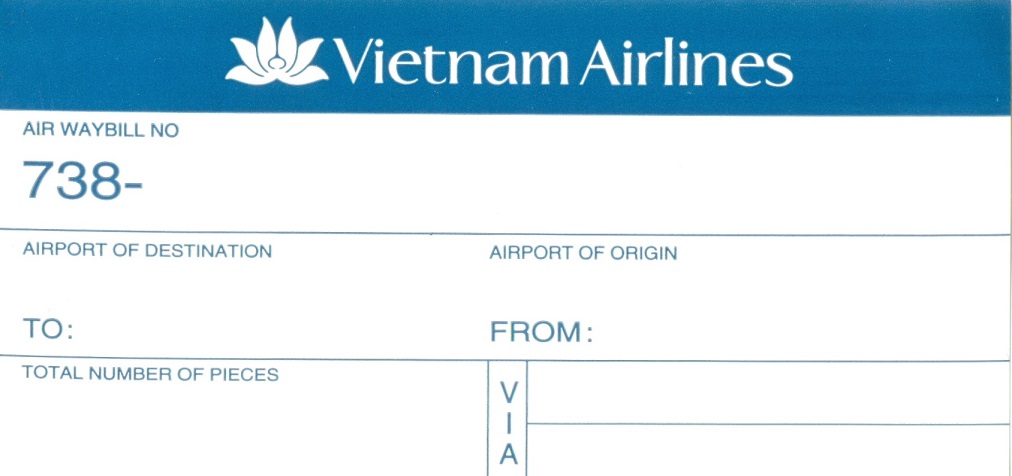 Express cargo identification label: 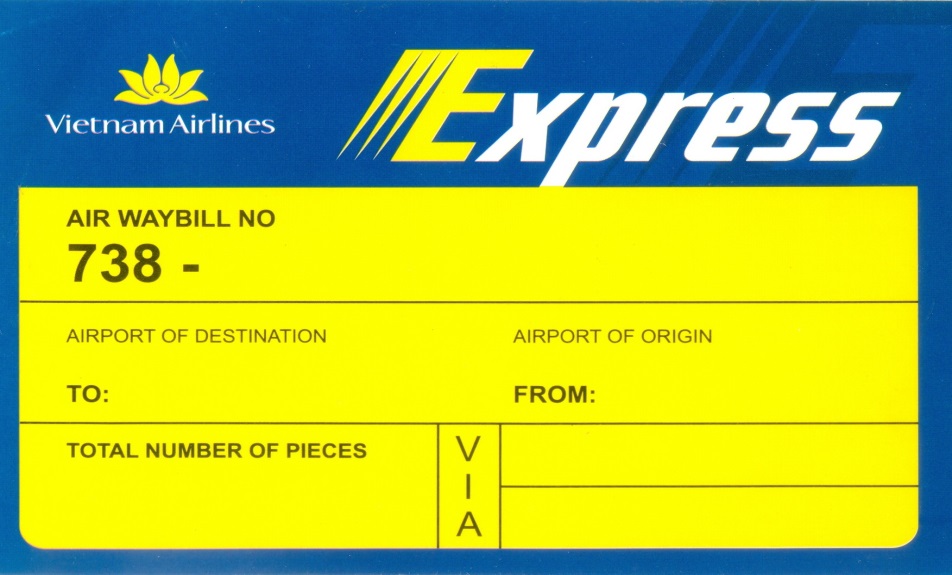 